Fritak fra vurdering med karakter i fagDersom du har vedtak om spesial-undervisning, og får opplæring etter IOP i ett eller flere fag, kan dine foresatte velge om du skal ha vurdering med eller uten karakter i de fagene det gjelder.Underveisvurdering og halvårsvurderingHalvårsvurdering uten karakter skal gi veiledning om hvordan du kan øke kompetansen din i faget. Halvårsvurdering med karakter skal vise kompetansen din i fag i forhold til kompetansemålene i læreplanen.Vurdering i orden og i oppførsel I orden og i oppførsel skal det gis standpunktkarakter etter 10. årstrinn. I vurderingen med karakter skal det tas hensyn til elevens forutsetninger.Varsel til hjemmetDersom det er fare for at du ikke kan få halvårsvurdering med karakter eller standpunkt-karakter i ett eller flere fag, skal du/foresatte ha skriftlig varsel om det så tidlig at du får mulighet til å skaffe deg grunnlag for vurdering med karakter. Dersom det er fare for at du i halvårsvurdering med karakter eller i standpunktkarakter kan få karakter Nokså god eller Lite god i orden og i oppførsel, skal du og foreldrene dine ha skriftlig varsel så tidlig at en bedring i orden/oppførsel kan gi karakteren God. Fritak fra skriftlig/muntlig eksamenNår det foreligger tungtveiende grunner kan du, etter søknad fra foresatte, bli fritatt fra eksamen. Rektor avgjør. Om du er fritatt fra vurdering med karakter i prøvefaget, skal du ikke delta i eksamen. Om du er fritatt fra vurdering med karakter i skriftlig sidemål og skal opp til eksamen i norsk skriftlig, skal du likevel gjennomføre eksamen i norsk over to dager, men skrive på hovedmålet begge dagene. Dersom du får «Ikke vurderingsgrunnlag (IV)» som standpunktkarakter i et fag, så får du heller ikke gå opp til skriftlig og/eller muntlig eksamen i faget.Hva kan du klage på?Du kan klage på standpunktkarakterer i orden og oppførsel, i fag, på eksamenskarakterer og på vedtak om ikke å få standpunktkarakter. Du, eller den du har gitt fullmakt til, har klagerett. Er du under 15 år, må du ha samtykke fra dine foresatte. De foresatte har også en selvstendig klagerett.Klagefristen Klagefristen er 10 dager fra det tidspunkt du/foresatte har fått melding om karakterene, eller dere burde gjort dere kjent med karakterene. Rådfør deg med faglærer og få begrunnelse for karakteren før du klager. Klagen må være skriftlig og ha underskrift, og den må inneholde din privatadresse. I klagen må du oppgi hvilken karakter du klager på, og hvorfor du klager. Klagen leveres rektor ved skolen.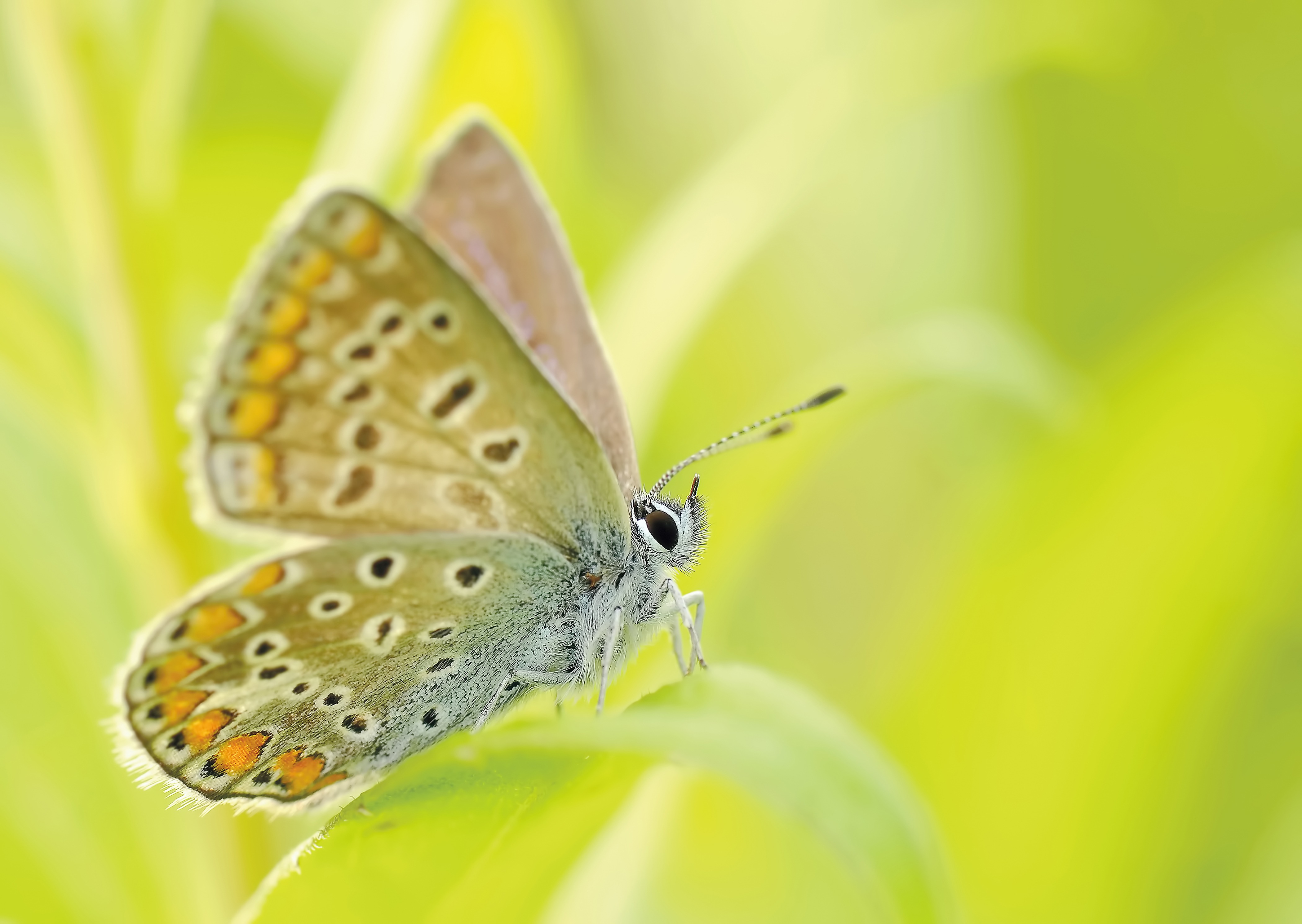 Når du klager, kan resultetet bli at karakteren blir stående, at karakteren blir satt opp eller ned.Hva skjer med klagen?Klage på standpunktkarakterer i fag og i orden og oppførsel, skal sendes til rektor på skolen. En begrunnelse fra faglærer/kontaktlærer, og en uttalelse fra rektor om saksbehandlingen ved skolen, sendes sammen med klagen til Fylkesmannen. Fylkesmannen avgjør om du får ny vurdering eller ikke, og sender melding om avgjørelsen til deg med kopi til skolen. Dersom avgjørelsen er at du skal få ny vurdering, foretar rektor og faglærer ny vurdering, og rektor setter endelig karakter. Du får melding fra skolen om resultatet av ny vurdering. Denne avgjørelsen kan du ikke klage på. I klage som gjelder orden og oppførsel, avgjør Fylkesmannen om karakteren skal endres, og fastsetter endelig standpunktkarakter. Du får melding om dette med kopi til skolen.Klage på skriftlig eksamen
Dersom du, etter å ha rådført deg med faglærer eller andre med kunnskap i faget, bestemmer deg for å klage, sender du klagen til rektor. En klagenemnd oppnevnt av Fylkesmannen vurderer klagen og fastsetter karakter. Klage på muntlig eksamen
Du kan klage på formelle feil gjort i gjennomføringen av eksamen, og som har betydning for eksamensresultatet. Du kan ikke klage på karakteren. Klagen sendes rektor, som videresender klagen til Fylkesmannen. Dersom Fylkesmannen finner klagen berettiget, skal karakteren annuleres. Du kan da velge om du vil ta eksamen pånytt.Dersom klage fører til at karakterer endres, skal skolen skrive ut nytt vitnemål til deg. Da må du levere det første vitnemålet tilbake til skolen.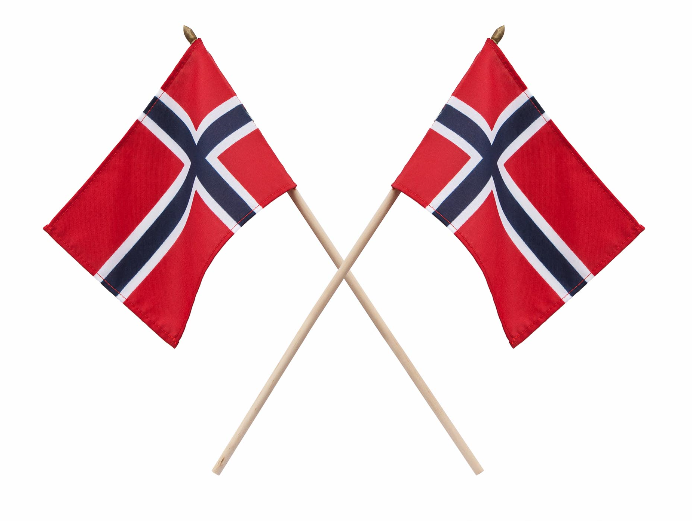 